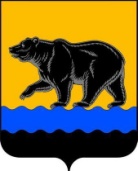 В соответствии с постановлением администрации города Нефтеюганска от 22.08.2013 № 80-нп «О муниципальных программах города Нефтеюганска», решением Думы города Нефтеюганска от 28.04.2016 № 1246-V «О порядке рассмотрения Думой города Нефтеюганска проектов муниципальных программ и предложений о внесении изменений в муниципальные программы» администрация города Нефтеюганска постановляет:1.Внести в постановление администрации города Нефтеюганска                    от 29.10.2013 № 1208-п «Об утверждении муниципальной программы города Нефтеюганска «Развитие физической культуры и спорта в городе Нефтеюганске на 2014-2020 годы» (с изменениями, внесенными постановлениями администрации города от 29.04.2014 № 485-п, от 23.05.2014 № 587-п, от 23.06.2014 № 712-п, от 12.09.2014 № 1038-п, от 16.10.2014  № 1163-п, от 12.11.2014 № 1244-п, от 11.12.2014 № 1385-п, от 06.02.2015 № 83-п, от 24.03.2015 №  224-п, от 08.05.2015 № 388-п, от 05.06.2015 № 507-п, от 16.09.2015 № 869-п, от 12.10.2015 № 978-п, от 18.11.2015 № 1155-п,  от 15.12.2015 № 1259-п, от 11.02.2016 №  105-п, от 29.03.2016 № 279-п, от 19.04.2016 № 374-п, от 30.05.2016 № 506-п, от 06.07.2016 № 693-п, от 29.08.2016 № 831-п, от 14.09.2016 № 867-п, от 14.10.2016 № 940-п, от 02.11.2016 № 1022-п, от 02.12.2016 № 1060-п, от 28.02.2017 № 107-п, от 28.04.2017 № 271-п, от 01.06.2017 № 337-п, от 28.06.2017 № 412-п, от 31.08.2017 № 547-п, от 26.10.2017 № 647-п, от 20.11.2017 № 699-п) следующие изменения: в приложении к постановлению:	1.1.В паспорте муниципальной программы «Развитие физической культуры и спорта в городе Нефтеюганске на 2014-2020 годы» (далее -  муниципальная программа):1.1.1.Строку «Подпрограммы и (или) основные мероприятия» после слов «3.Подготовка спортивного резерва и спорта высших достижений, популяризация массового спорта.» дополнить словами «4.Усиление социальной направленности муниципальной политики в сфере физической культуры и спорта.».1.1.2.Строку «Целевые показатели муниципальной программы» дополнить показателем 13 «Увеличение доли средств бюджета муниципального образования, выделяемых немуниципальным (коммерческим, некоммерческим) организациям, в том числе социально ориентированным некоммерческим организациям, на предоставление услуг в сфере физической культуры и спорта до 15%.».1.2.Раздел 2 «Цели, задачи и показатели их достижения»:1.2.1.После абзаца «-рост удовлетворенности населения города Нефтеюганск качеством услуг, предоставляемых учреждениями физической культуры и спорта города;» дополнить абзацем следующего содержания:«-увеличение доли средств бюджета муниципального образования, выделяемых немуниципальным (коммерческим, некоммерческим) организациям, в том числе социально ориентированным некоммерческим организациям, на предоставление услуг в сфере физической культуры и спорта. Данный показатель характеризуется отношением суммы средств бюджета муниципального образования, выделенных немуниципальным (коммерческим, некоммерческим) организациям, в том числе социально ориентированным некоммерческим организациям, на предоставление услуг (работ) в сфере физической культуры и спорта к объему средств на потенциально возможные к передаче услуги (работы) немуниципальным организациям.».1.2.2.После абзаца «-рост удовлетворенности населения города Нефтеюганск качеством услуг, предоставляемых учреждениями физической культуры и спорта города с 50% до 55%;» дополнить абзацем следующего содержания:«-увеличение доли средств бюджета муниципального образования, выделяемых немуниципальным (коммерческим, некоммерческим) организациям, в том числе социально ориентированным некоммерческим организациям, на предоставление услуг в сфере физической культуры и спорта до 15%.».1.3.Раздел 3 «Характеристика основных мероприятий программы»:1.3.1.После абзаца «3.4.Иные межбюджетные трансферты, в рамках реализации наказов избирателей.» дополнить абзацем следующего содержания:«4.Основное мероприятие «Усиление социальной направленности муниципальной политики в сфере физической культуры и спорта». 4.1.Основное мероприятие направлено на:4.1.1.Повышение эффективности взаимодействия администрации города с немуниципальными (коммерческими, некоммерческими) организациями, в том числе социально ориентированными некоммерческими организациями;4.1.2.Повышение доступности услуг в сфере физической культуры и спорта через расширение участия немуниципальных (коммерческих, некоммерческих) организаций, в том числе социально ориентированных некоммерческих организаций в предоставлении социальных услуг гражданам;4.1.3.Формирование благоприятных условий для создания и обеспечения функционирования немуниципальных (коммерческих, некоммерческих) организаций, в том числе социально ориентированных некоммерческих организаций, обеспечения их поддержкой (финансовой, консультационной, информационной), обеспечение вовлечения общественности.4.2.Основное мероприятие включает в себя:4.2.1.Предоставление субсидии немуниципальным (коммерческим, некоммерческим) организациям, в том числе социально ориентированным некоммерческим организациям на финансовое обеспечение (возмещение) затрат в связи с выполнением работ, оказанием услуг в сфере физической культуры и спорта;4.2.2.Предоставление муниципальных грантов на реализацию социально значимых проектов в сфере физической культуры и спорта.».1.3.2.После абзаца «2.2.1.Строительство крытого катка в 15 микрорайоне;» дополнить абзацем следующего содержания:«2.2.2.Строительство многофункционального спортивного комплекса в г.Нефтеюганске. Перечень объектов капитального строительства приведён в приложении 3 к муниципальной программе.».1.3.3.После абзаца «Мероприятия направлены на обеспечение комплексной безопасности посредством устранения предписаний надзорных органов, приобретение технологического и иного оборудования, медицинских кабинетов.» дополнить абзацем следующего содержания:«2.4.Приобретение нежилых строений под спортивно-оздоровительные комплексы.Мероприятия направлены на развитие инфраструктуры для занятий физической культурой и массовым спортом, реализацию программ спортивной подготовки, обеспечение доступности занятий физической культурой и спортом для различных групп населения.».1.4.Приложение 1 к муниципальной программе дополнить строкой 13  следующего содержания:«».1.5.Приложение 2 к муниципальной программе изложить согласно приложению 1 к настоящему постановлению. 1.6.Приложение 3 к муниципальной программе изложить согласно приложению 2 к настоящему постановлению.2.Департаменту по делам администрации города (Виер М.Г.) разместить постановление на официальном сайте органов местного самоуправления города Нефтеюганска в сети Интернет.	3.Контроль исполнения постановления возложить на заместителя главы города А.В.Пастухова.Глава города Нефтеюганска 				      			  С.Ю.Дегтярев		         		                                 Перечень	программных мероприятий муниципальной программы города Нефтеюганска	«Развитие физической культуры и спорта в городе Нефтеюганске на 2014-2020 годы»Перечень объектов капитального строительстваАДМИНИСТРАЦИЯ ГОРОДА НЕФТЕЮГАНСКАПОСТАНОВЛЕНИЕ21.12.2017                                                                                                       № 774-пг.НефтеюганскО внесении изменений в постановление администрации города Нефтеюганска от 29.10.2013 № 1208-п «Об утверждении муниципальной программы города Нефтеюганска «Развитие физической культуры и спорта в городе Нефтеюганске на 2014-2020 годы» 13.Увеличение доли средств бюджета муниципального образования, выделяемых немуниципальным (коммерческим, некоммерческим) организациям, в том числе социально ориентированным некоммерческим организациям, на предоставление услуг в сфере физической культуры и спорта (%)0000015151515                                                                       5 Приложение 1к постановлению администрации города от 21.12.2017 № 774-пНомер основного мероприятияОсновные мероприятия муниципальной программы (связь мероприятий с показателями муниципальной программы)Основные мероприятия муниципальной программы (связь мероприятий с показателями муниципальной программы)Ответственный исполнитель/ соисполнительОтветственный исполнитель/ соисполнительИсточник финансированияФинансовые затраты на реализацию (тыс. рублей)Финансовые затраты на реализацию (тыс. рублей)Финансовые затраты на реализацию (тыс. рублей)Финансовые затраты на реализацию (тыс. рублей)Финансовые затраты на реализацию (тыс. рублей)Финансовые затраты на реализацию (тыс. рублей)Финансовые затраты на реализацию (тыс. рублей)Финансовые затраты на реализацию (тыс. рублей)Номер основного мероприятияОсновные мероприятия муниципальной программы (связь мероприятий с показателями муниципальной программы)Основные мероприятия муниципальной программы (связь мероприятий с показателями муниципальной программы)Ответственный исполнитель/ соисполнительОтветственный исполнитель/ соисполнительИсточник финансированияВсегов том числе:в том числе:в том числе:в том числе:в том числе:в том числе:в том числе:Номер основного мероприятияОсновные мероприятия муниципальной программы (связь мероприятий с показателями муниципальной программы)Основные мероприятия муниципальной программы (связь мероприятий с показателями муниципальной программы)Ответственный исполнитель/ соисполнительОтветственный исполнитель/ соисполнительИсточник финансированияВсего201420152016201720182019202012233456789101112Цель «Создание условий в городе Нефтеюганске для комплексного развития системы физической культуры и спорта, совершенствование инфраструктуры спорта, увеличение количества занимающихся физической культурой и спортом»Цель «Создание условий в городе Нефтеюганске для комплексного развития системы физической культуры и спорта, совершенствование инфраструктуры спорта, увеличение количества занимающихся физической культурой и спортом»Цель «Создание условий в городе Нефтеюганске для комплексного развития системы физической культуры и спорта, совершенствование инфраструктуры спорта, увеличение количества занимающихся физической культурой и спортом»Цель «Создание условий в городе Нефтеюганске для комплексного развития системы физической культуры и спорта, совершенствование инфраструктуры спорта, увеличение количества занимающихся физической культурой и спортом»Цель «Создание условий в городе Нефтеюганске для комплексного развития системы физической культуры и спорта, совершенствование инфраструктуры спорта, увеличение количества занимающихся физической культурой и спортом»Цель «Создание условий в городе Нефтеюганске для комплексного развития системы физической культуры и спорта, совершенствование инфраструктуры спорта, увеличение количества занимающихся физической культурой и спортом»Цель «Создание условий в городе Нефтеюганске для комплексного развития системы физической культуры и спорта, совершенствование инфраструктуры спорта, увеличение количества занимающихся физической культурой и спортом»Цель «Создание условий в городе Нефтеюганске для комплексного развития системы физической культуры и спорта, совершенствование инфраструктуры спорта, увеличение количества занимающихся физической культурой и спортом»Цель «Создание условий в городе Нефтеюганске для комплексного развития системы физической культуры и спорта, совершенствование инфраструктуры спорта, увеличение количества занимающихся физической культурой и спортом»Цель «Создание условий в городе Нефтеюганске для комплексного развития системы физической культуры и спорта, совершенствование инфраструктуры спорта, увеличение количества занимающихся физической культурой и спортом»Цель «Создание условий в городе Нефтеюганске для комплексного развития системы физической культуры и спорта, совершенствование инфраструктуры спорта, увеличение количества занимающихся физической культурой и спортом»Цель «Создание условий в городе Нефтеюганске для комплексного развития системы физической культуры и спорта, совершенствование инфраструктуры спорта, увеличение количества занимающихся физической культурой и спортом»Цель «Создание условий в городе Нефтеюганске для комплексного развития системы физической культуры и спорта, совершенствование инфраструктуры спорта, увеличение количества занимающихся физической культурой и спортом»Цель «Создание условий в городе Нефтеюганске для комплексного развития системы физической культуры и спорта, совершенствование инфраструктуры спорта, увеличение количества занимающихся физической культурой и спортом»Задача 1 «Повышение эффективности подготовки спортивного резерва и спорта высших достижений, создание условий в городе Нефтеюганске, ориентирующих граждан на здоровый образ жизни посредством занятий физической культурой и спортом, популяризация массового спорта, обеспечение комплексной безопасности и комфортных условий в учреждениях спортаЗадача 1 «Повышение эффективности подготовки спортивного резерва и спорта высших достижений, создание условий в городе Нефтеюганске, ориентирующих граждан на здоровый образ жизни посредством занятий физической культурой и спортом, популяризация массового спорта, обеспечение комплексной безопасности и комфортных условий в учреждениях спортаЗадача 1 «Повышение эффективности подготовки спортивного резерва и спорта высших достижений, создание условий в городе Нефтеюганске, ориентирующих граждан на здоровый образ жизни посредством занятий физической культурой и спортом, популяризация массового спорта, обеспечение комплексной безопасности и комфортных условий в учреждениях спортаЗадача 1 «Повышение эффективности подготовки спортивного резерва и спорта высших достижений, создание условий в городе Нефтеюганске, ориентирующих граждан на здоровый образ жизни посредством занятий физической культурой и спортом, популяризация массового спорта, обеспечение комплексной безопасности и комфортных условий в учреждениях спортаЗадача 1 «Повышение эффективности подготовки спортивного резерва и спорта высших достижений, создание условий в городе Нефтеюганске, ориентирующих граждан на здоровый образ жизни посредством занятий физической культурой и спортом, популяризация массового спорта, обеспечение комплексной безопасности и комфортных условий в учреждениях спортаЗадача 1 «Повышение эффективности подготовки спортивного резерва и спорта высших достижений, создание условий в городе Нефтеюганске, ориентирующих граждан на здоровый образ жизни посредством занятий физической культурой и спортом, популяризация массового спорта, обеспечение комплексной безопасности и комфортных условий в учреждениях спортаЗадача 1 «Повышение эффективности подготовки спортивного резерва и спорта высших достижений, создание условий в городе Нефтеюганске, ориентирующих граждан на здоровый образ жизни посредством занятий физической культурой и спортом, популяризация массового спорта, обеспечение комплексной безопасности и комфортных условий в учреждениях спортаЗадача 1 «Повышение эффективности подготовки спортивного резерва и спорта высших достижений, создание условий в городе Нефтеюганске, ориентирующих граждан на здоровый образ жизни посредством занятий физической культурой и спортом, популяризация массового спорта, обеспечение комплексной безопасности и комфортных условий в учреждениях спортаЗадача 1 «Повышение эффективности подготовки спортивного резерва и спорта высших достижений, создание условий в городе Нефтеюганске, ориентирующих граждан на здоровый образ жизни посредством занятий физической культурой и спортом, популяризация массового спорта, обеспечение комплексной безопасности и комфортных условий в учреждениях спортаЗадача 1 «Повышение эффективности подготовки спортивного резерва и спорта высших достижений, создание условий в городе Нефтеюганске, ориентирующих граждан на здоровый образ жизни посредством занятий физической культурой и спортом, популяризация массового спорта, обеспечение комплексной безопасности и комфортных условий в учреждениях спортаЗадача 1 «Повышение эффективности подготовки спортивного резерва и спорта высших достижений, создание условий в городе Нефтеюганске, ориентирующих граждан на здоровый образ жизни посредством занятий физической культурой и спортом, популяризация массового спорта, обеспечение комплексной безопасности и комфортных условий в учреждениях спортаЗадача 1 «Повышение эффективности подготовки спортивного резерва и спорта высших достижений, создание условий в городе Нефтеюганске, ориентирующих граждан на здоровый образ жизни посредством занятий физической культурой и спортом, популяризация массового спорта, обеспечение комплексной безопасности и комфортных условий в учреждениях спортаЗадача 1 «Повышение эффективности подготовки спортивного резерва и спорта высших достижений, создание условий в городе Нефтеюганске, ориентирующих граждан на здоровый образ жизни посредством занятий физической культурой и спортом, популяризация массового спорта, обеспечение комплексной безопасности и комфортных условий в учреждениях спортаЗадача 1 «Повышение эффективности подготовки спортивного резерва и спорта высших достижений, создание условий в городе Нефтеюганске, ориентирующих граждан на здоровый образ жизни посредством занятий физической культурой и спортом, популяризация массового спорта, обеспечение комплексной безопасности и комфортных условий в учреждениях спортаПодпрограмма 1 «Развитие системы массовой физической культуры, подготовки спортивного резерва и спорта высших достижений»Подпрограмма 1 «Развитие системы массовой физической культуры, подготовки спортивного резерва и спорта высших достижений»Подпрограмма 1 «Развитие системы массовой физической культуры, подготовки спортивного резерва и спорта высших достижений»Подпрограмма 1 «Развитие системы массовой физической культуры, подготовки спортивного резерва и спорта высших достижений»Подпрограмма 1 «Развитие системы массовой физической культуры, подготовки спортивного резерва и спорта высших достижений»Подпрограмма 1 «Развитие системы массовой физической культуры, подготовки спортивного резерва и спорта высших достижений»Подпрограмма 1 «Развитие системы массовой физической культуры, подготовки спортивного резерва и спорта высших достижений»Подпрограмма 1 «Развитие системы массовой физической культуры, подготовки спортивного резерва и спорта высших достижений»Подпрограмма 1 «Развитие системы массовой физической культуры, подготовки спортивного резерва и спорта высших достижений»Подпрограмма 1 «Развитие системы массовой физической культуры, подготовки спортивного резерва и спорта высших достижений»Подпрограмма 1 «Развитие системы массовой физической культуры, подготовки спортивного резерва и спорта высших достижений»Подпрограмма 1 «Развитие системы массовой физической культуры, подготовки спортивного резерва и спорта высших достижений»Подпрограмма 1 «Развитие системы массовой физической культуры, подготовки спортивного резерва и спорта высших достижений»Подпрограмма 1 «Развитие системы массовой физической культуры, подготовки спортивного резерва и спорта высших достижений»1.1.Создание условий в городе Нефтеюганске, ориентирующих граждан на здоровый образ жизни посредством занятий физической культурой и спортом (1, 2, 5, 6)Создание условий в городе Нефтеюганске, ориентирующих граждан на здоровый образ жизни посредством занятий физической культурой и спортом (1, 2, 5, 6)всего43 732,06318 766,49221 646,642299,1702 122,249299,170299,170299,1701.1.Создание условий в городе Нефтеюганске, ориентирующих граждан на здоровый образ жизни посредством занятий физической культурой и спортом (1, 2, 5, 6)Создание условий в городе Нефтеюганске, ориентирующих граждан на здоровый образ жизни посредством занятий физической культурой и спортом (1, 2, 5, 6)Комитет физической культуры и спорта администрации города НефтеюганскаКомитет физической культуры и спорта администрации города Нефтеюганскабюджет автономного округа158,7000,000158,7000,0000,0000,0000,0000,0001.1.Создание условий в городе Нефтеюганске, ориентирующих граждан на здоровый образ жизни посредством занятий физической культурой и спортом (1, 2, 5, 6)Создание условий в городе Нефтеюганске, ориентирующих граждан на здоровый образ жизни посредством занятий физической культурой и спортом (1, 2, 5, 6)Комитет физической культуры и спорта администрации города НефтеюганскаКомитет физической культуры и спорта администрации города Нефтеюганскаместный бюджет40 106,30317 094,45221 188,7720,0001 823,0790,0000,0000,0001.1.Создание условий в городе Нефтеюганске, ориентирующих граждан на здоровый образ жизни посредством занятий физической культурой и спортом (1, 2, 5, 6)Создание условий в городе Нефтеюганске, ориентирующих граждан на здоровый образ жизни посредством занятий физической культурой и спортом (1, 2, 5, 6)Департамент образования и молодежной политики администрации города НефтеюганскаДепартамент образования и молодежной политики администрации города Нефтеюганскаместный бюджет3 467,0601 672,040299,170299,170299,170299,170299,170299,170122334567891011121.2.Организация отдыха и оздоровления детей (3, 6)Организация отдыха и оздоровления детей (3, 6)всего14 509,5321 733,7101 733,7102 064,4792 262,5982 238,3452 238,3452 238,3451.2.Организация отдыха и оздоровления детей (3, 6)Организация отдыха и оздоровления детей (3, 6)Комитет физической культуры и спорта администрации города НефтеюганскаКомитет физической культуры и спорта администрации города Нефтеюганскабюджет автономного округа8 236,237984,460984,4601 215,9971 413,1871 212,7111 212,7111 212,7111.2.Организация отдыха и оздоровления детей (3, 6)Организация отдыха и оздоровления детей (3, 6)Комитет физической культуры и спорта администрации города НефтеюганскаКомитет физической культуры и спорта администрации города Нефтеюганскаместный бюджет6 273,295749,250749,250848,482849,4111 025,6341 025,6341 025,6341.3.Подготовка спортивного резерва и спорта высших достижений, популяризация массового спорта (1, 3, 5, 6)Подготовка спортивного резерва и спорта высших достижений, популяризация массового спорта (1, 3, 5, 6)всего3 733 427,093328 236,326536 170,426574 877,557559 825,948581 289,812576 372,712576 654,3121.3.Подготовка спортивного резерва и спорта высших достижений, популяризация массового спорта (1, 3, 5, 6)Подготовка спортивного резерва и спорта высших достижений, популяризация массового спорта (1, 3, 5, 6)Комитет физической культуры и спорта администрации города НефтеюганскаКомитет физической культуры и спорта администрации города Нефтеюганскабюджет автономного округа75 164,3745 600,00021 370,59018 265,90021 533,8842 798,0002 798,0002 798,0001.3.Подготовка спортивного резерва и спорта высших достижений, популяризация массового спорта (1, 3, 5, 6)Подготовка спортивного резерва и спорта высших достижений, популяризация массового спорта (1, 3, 5, 6)Комитет физической культуры и спорта администрации города НефтеюганскаКомитет физической культуры и спорта администрации города Нефтеюганскаместный бюджет3 082 368,671266 454,833441 785,936437 798,892461 144,083494 912,509489 995,409490 277,0091.3.Подготовка спортивного резерва и спорта высших достижений, популяризация массового спорта (1, 3, 5, 6)Подготовка спортивного резерва и спорта высших достижений, популяризация массового спорта (1, 3, 5, 6)Комитет физической культуры и спорта администрации города НефтеюганскаКомитет физической культуры и спорта администрации города Нефтеюганскаприносящая доход деятельность575 894,04856 181,49373 013,900118 812,76577 147,98183 579,30383 579,30383 579,3031.4.Усиление социальной направленности муниципальной политики в сфере физической культуры и спорта (13)Усиление социальной направленности муниципальной политики в сфере физической культуры и спорта (13)всего0,0000,0000,0000,0000,0000,0000,0000,0001.4.Усиление социальной направленности муниципальной политики в сфере физической культуры и спорта (13)Усиление социальной направленности муниципальной политики в сфере физической культуры и спорта (13)Комитет физической культуры и спорта администрации города НефтеюганскаКомитет физической культуры и спорта администрации города Нефтеюганскаместный бюджет0,0000,0000,0000,0000,0000,0000,0000,000Итого по подпрограмме 1Итого по подпрограмме 1Итого по подпрограмме 1Итого по подпрограмме 1Итого по подпрограмме 1всего3 791 668,688348 736,528559 550,778577 241,206564 210,795583 827,327578 910,227579 191,827Итого по подпрограмме 1Итого по подпрограмме 1Итого по подпрограмме 1Итого по подпрограмме 1Итого по подпрограмме 1бюджет автономного округа83 559,3116 584,46022 513,75019 481,89722 947,0714 010,7114 010,7114 010,711Итого по подпрограмме 1Итого по подпрограмме 1Итого по подпрограмме 1Итого по подпрограмме 1Итого по подпрограмме 1местный бюджет3 132 215,329285 970,575464 023,128438 946,544464 115,743496 237,313491 320,213491 601,813Итого по подпрограмме 1Итого по подпрограмме 1Итого по подпрограмме 1Итого по подпрограмме 1Итого по подпрограмме 1приносящая доход деятельность575 894,04856 181,49373 013,900118 812,76577 147,98183 579,30383 579,30383 579,303Задача 2 «Совершенствование инфраструктуры спорта в городе Нефтеюганске, обеспечение функций комитета физической культуры и спорта в соответствии с законодательством Российской ФедерацииЗадача 2 «Совершенствование инфраструктуры спорта в городе Нефтеюганске, обеспечение функций комитета физической культуры и спорта в соответствии с законодательством Российской ФедерацииЗадача 2 «Совершенствование инфраструктуры спорта в городе Нефтеюганске, обеспечение функций комитета физической культуры и спорта в соответствии с законодательством Российской ФедерацииЗадача 2 «Совершенствование инфраструктуры спорта в городе Нефтеюганске, обеспечение функций комитета физической культуры и спорта в соответствии с законодательством Российской ФедерацииЗадача 2 «Совершенствование инфраструктуры спорта в городе Нефтеюганске, обеспечение функций комитета физической культуры и спорта в соответствии с законодательством Российской ФедерацииЗадача 2 «Совершенствование инфраструктуры спорта в городе Нефтеюганске, обеспечение функций комитета физической культуры и спорта в соответствии с законодательством Российской ФедерацииЗадача 2 «Совершенствование инфраструктуры спорта в городе Нефтеюганске, обеспечение функций комитета физической культуры и спорта в соответствии с законодательством Российской ФедерацииЗадача 2 «Совершенствование инфраструктуры спорта в городе Нефтеюганске, обеспечение функций комитета физической культуры и спорта в соответствии с законодательством Российской ФедерацииЗадача 2 «Совершенствование инфраструктуры спорта в городе Нефтеюганске, обеспечение функций комитета физической культуры и спорта в соответствии с законодательством Российской ФедерацииЗадача 2 «Совершенствование инфраструктуры спорта в городе Нефтеюганске, обеспечение функций комитета физической культуры и спорта в соответствии с законодательством Российской ФедерацииЗадача 2 «Совершенствование инфраструктуры спорта в городе Нефтеюганске, обеспечение функций комитета физической культуры и спорта в соответствии с законодательством Российской ФедерацииЗадача 2 «Совершенствование инфраструктуры спорта в городе Нефтеюганске, обеспечение функций комитета физической культуры и спорта в соответствии с законодательством Российской ФедерацииЗадача 2 «Совершенствование инфраструктуры спорта в городе Нефтеюганске, обеспечение функций комитета физической культуры и спорта в соответствии с законодательством Российской ФедерацииЗадача 2 «Совершенствование инфраструктуры спорта в городе Нефтеюганске, обеспечение функций комитета физической культуры и спорта в соответствии с законодательством Российской ФедерацииПодпрограмма 2 «Обеспечение реализации муниципальной программы, развитие материально-технической базы и спортивной инфраструктуры»Подпрограмма 2 «Обеспечение реализации муниципальной программы, развитие материально-технической базы и спортивной инфраструктуры»Подпрограмма 2 «Обеспечение реализации муниципальной программы, развитие материально-технической базы и спортивной инфраструктуры»Подпрограмма 2 «Обеспечение реализации муниципальной программы, развитие материально-технической базы и спортивной инфраструктуры»Подпрограмма 2 «Обеспечение реализации муниципальной программы, развитие материально-технической базы и спортивной инфраструктуры»Подпрограмма 2 «Обеспечение реализации муниципальной программы, развитие материально-технической базы и спортивной инфраструктуры»Подпрограмма 2 «Обеспечение реализации муниципальной программы, развитие материально-технической базы и спортивной инфраструктуры»Подпрограмма 2 «Обеспечение реализации муниципальной программы, развитие материально-технической базы и спортивной инфраструктуры»Подпрограмма 2 «Обеспечение реализации муниципальной программы, развитие материально-технической базы и спортивной инфраструктуры»Подпрограмма 2 «Обеспечение реализации муниципальной программы, развитие материально-технической базы и спортивной инфраструктуры»Подпрограмма 2 «Обеспечение реализации муниципальной программы, развитие материально-технической базы и спортивной инфраструктуры»Подпрограмма 2 «Обеспечение реализации муниципальной программы, развитие материально-технической базы и спортивной инфраструктуры»Подпрограмма 2 «Обеспечение реализации муниципальной программы, развитие материально-технической базы и спортивной инфраструктуры»Подпрограмма 2 «Обеспечение реализации муниципальной программы, развитие материально-технической базы и спортивной инфраструктуры»122334567891011122.1.Организационное обеспечение функционирования отрасли (1, 5, 6)Организационное обеспечение функционирования отрасли (1, 5, 6)всего129 315,86018 096,06018 214,00018 122,10018 319,20018 742,10019 018,30018 804,1002.1.Организационное обеспечение функционирования отрасли (1, 5, 6)Организационное обеспечение функционирования отрасли (1, 5, 6)Комитет физической культуры и спорта администрации города НефтеюганскаКомитет физической культуры и спорта администрации города Нефтеюганскаместный бюджет129 315,86018 096,06018 214,00018 122,10018 319,20018 742,10019 018,30018 804,1002.2.Укрепление материально-технической базы, совершенствование инфраструктуры спорта в городе Нефтеюганске (1, 2, 3, 4, 6)Укрепление материально-технической базы, совершенствование инфраструктуры спорта в городе Нефтеюганске (1, 2, 3, 4, 6)всего989 879,106619 032,797267 899,41054 060,03248 886,8670,0000,0000,0002.2.Укрепление материально-технической базы, совершенствование инфраструктуры спорта в городе Нефтеюганске (1, 2, 3, 4, 6)Укрепление материально-технической базы, совершенствование инфраструктуры спорта в городе Нефтеюганске (1, 2, 3, 4, 6)Комитет физической культуры и спорта администрации города НефтеюганскаКомитет физической культуры и спорта администрации города Нефтеюганскабюджет автономного округа0,0000,0000,0000,0000,0000,0000,0000,0002.2.Укрепление материально-технической базы, совершенствование инфраструктуры спорта в городе Нефтеюганске (1, 2, 3, 4, 6)Укрепление материально-технической базы, совершенствование инфраструктуры спорта в городе Нефтеюганске (1, 2, 3, 4, 6)Комитет физической культуры и спорта администрации города НефтеюганскаКомитет физической культуры и спорта администрации города Нефтеюганскаместный бюджет7 180,6152 706,7830,0004 473,8320,0000,0000,0000,0002.2.Укрепление материально-технической базы, совершенствование инфраструктуры спорта в городе Нефтеюганске (1, 2, 3, 4, 6)Укрепление материально-технической базы, совершенствование инфраструктуры спорта в городе Нефтеюганске (1, 2, 3, 4, 6)Департамент градостроительства и земельных отношений администрации города НефтеюганскаДепартамент градостроительства и земельных отношений администрации города Нефтеюганскабюджет автономного округа626 653,400495 661,00081 625,00046 793,4002 574,0000,0000,0000,0002.2.Укрепление материально-технической базы, совершенствование инфраструктуры спорта в городе Нефтеюганске (1, 2, 3, 4, 6)Укрепление материально-технической базы, совершенствование инфраструктуры спорта в городе Нефтеюганске (1, 2, 3, 4, 6)Департамент градостроительства и земельных отношений администрации города НефтеюганскаДепартамент градостроительства и земельных отношений администрации города Нефтеюганскаместный бюджет309 620,944120 665,014185 356,9272 792,800806,2030,0000,0000,0002.2.Укрепление материально-технической базы, совершенствование инфраструктуры спорта в городе Нефтеюганске (1, 2, 3, 4, 6)Укрепление материально-технической базы, совершенствование инфраструктуры спорта в городе Нефтеюганске (1, 2, 3, 4, 6)Департамент жилищно-коммунального хозяйства администрации города НефтеюганскаДепартамент жилищно-коммунального хозяйства администрации города Нефтеюганскаместный бюджет917,4830,000917,4830,0000,0000,0000,0000,0002.2.Укрепление материально-технической базы, совершенствование инфраструктуры спорта в городе Нефтеюганске (1, 2, 3, 4, 6)Укрепление материально-технической базы, совершенствование инфраструктуры спорта в городе Нефтеюганске (1, 2, 3, 4, 6)Департамент муниципального имущества администрации города НефтеюганскаДепартамент муниципального имущества администрации города Нефтеюганскаместный бюджет45 506,6640,0000,0000,00045 506,6640,0000,0000,0002.3.Содержание объектов физической культуры и спорта (2)Содержание объектов физической культуры и спорта (2)всего368,2830,0000,0000,000368,2830,0000,0000,0002.3.Содержание объектов физической культуры и спорта (2)Содержание объектов физической культуры и спорта (2)Департамент градостроительства и земельных отношений администрации города НефтеюганскаДепартамент градостроительства и земельных отношений администрации города Нефтеюганскаместный бюджет368,2830,0000,0000,000368,2830,0000,0000,00012233456789101112Итого по подпрограмме 2Итого по подпрограмме 2Итого по подпрограмме 2Итого по подпрограмме 2Итого по подпрограмме 2всего1 119 563,249637 128,857286 113,41072 182,13267 574,35018 742,10019 018,30018 804,100Итого по подпрограмме 2Итого по подпрограмме 2Итого по подпрограмме 2Итого по подпрограмме 2Итого по подпрограмме 2бюджет автономного округа626 653,400495 661,00081 625,00046 793,4002 574,0000,0000,0000,000Итого по подпрограмме 2Итого по подпрограмме 2Итого по подпрограмме 2Итого по подпрограмме 2Итого по подпрограмме 2местный бюджет492 909,849141 467,857204 488,41025 388,73265 000,35018 742,10019 018,30018 804,100Всего по муниципальной программеВсего по муниципальной программеВсего по муниципальной программеВсего по муниципальной программеВсего по муниципальной программевсего4 911 231,937985 865,385845 664,188649 423,338631 785,145602 569,427597 928,527597 995,927Всего по муниципальной программеВсего по муниципальной программеВсего по муниципальной программеВсего по муниципальной программеВсего по муниципальной программебюджет автономного округа710 212,711502 245,460104 138,75066 275,29725 521,0714 010,7114 010,7114 010,711Всего по муниципальной программеВсего по муниципальной программеВсего по муниципальной программеВсего по муниципальной программеВсего по муниципальной программеместный бюджет3 625 125,178427 438,432668 511,538464 335,276529 116,093514 979,413510 338,513510 405,913Всего по муниципальной программеВсего по муниципальной программеВсего по муниципальной программеВсего по муниципальной программеВсего по муниципальной программеприносящая доход деятельность575 894,04856 181,49373 013,900118 812,76577 147,98183 579,30383 579,30383 579,303В том числе:В том числе:В том числе:В том числе:В том числе:В том числе:В том числе:В том числе:В том числе:В том числе:В том числе:В том числе:В том числе:В том числе:Ответственный исполнитель:Ответственный исполнитель:Ответственный исполнитель:всего3 924 698,103367 867,331577 465,608599 537,968582 230,825602 270,257597 629,357597 696,757 Комитет физической культуры и спорта администрации города Нефтеюганска Комитет физической культуры и спорта администрации города Нефтеюганска Комитет физической культуры и спорта администрации города Нефтеюганска Комитет физической культуры и спорта администрации города Нефтеюганска Комитет физической культуры и спорта администрации города Нефтеюганскавсего3 924 698,103367 867,331577 465,608599 537,968582 230,825602 270,257597 629,357597 696,757 Комитет физической культуры и спорта администрации города Нефтеюганска Комитет физической культуры и спорта администрации города Нефтеюганска Комитет физической культуры и спорта администрации города Нефтеюганска Комитет физической культуры и спорта администрации города Нефтеюганска Комитет физической культуры и спорта администрации города Нефтеюганскабюджет автономного округа83 559,3116 584,46022 513,75019 481,89722 947,0714 010,7114 010,7114 010,711 Комитет физической культуры и спорта администрации города Нефтеюганска Комитет физической культуры и спорта администрации города Нефтеюганска Комитет физической культуры и спорта администрации города Нефтеюганска Комитет физической культуры и спорта администрации города Нефтеюганска Комитет физической культуры и спорта администрации города Нефтеюганскаместный бюджет3 265 244,744305 101,378481 937,958461 243,306482 135,773514 680,243510 039,343510 106,743 Комитет физической культуры и спорта администрации города Нефтеюганска Комитет физической культуры и спорта администрации города Нефтеюганска Комитет физической культуры и спорта администрации города Нефтеюганска Комитет физической культуры и спорта администрации города Нефтеюганска Комитет физической культуры и спорта администрации города Нефтеюганскаприносящая доход деятельность575 894,04856 181,49373 013,900118 812,76577 147,98183 579,30383 579,30383 579,303Соисполнитель 1:Соисполнитель 1:Соисполнитель 1:всего936 642,627616 326,014266 981,92749 586,2003 748,4860,0000,0000,000Департамент градостроительства и земельных отношений администрации города НефтеюганскаДепартамент градостроительства и земельных отношений администрации города НефтеюганскаДепартамент градостроительства и земельных отношений администрации города НефтеюганскаДепартамент градостроительства и земельных отношений администрации города НефтеюганскаДепартамент градостроительства и земельных отношений администрации города Нефтеюганскавсего936 642,627616 326,014266 981,92749 586,2003 748,4860,0000,0000,000Департамент градостроительства и земельных отношений администрации города НефтеюганскаДепартамент градостроительства и земельных отношений администрации города НефтеюганскаДепартамент градостроительства и земельных отношений администрации города НефтеюганскаДепартамент градостроительства и земельных отношений администрации города НефтеюганскаДепартамент градостроительства и земельных отношений администрации города Нефтеюганскабюджет автономного округа626 653,400495 661,00081 625,00046 793,4002 574,0000,0000,0000,000Департамент градостроительства и земельных отношений администрации города НефтеюганскаДепартамент градостроительства и земельных отношений администрации города НефтеюганскаДепартамент градостроительства и земельных отношений администрации города НефтеюганскаДепартамент градостроительства и земельных отношений администрации города НефтеюганскаДепартамент градостроительства и земельных отношений администрации города Нефтеюганскаместный бюджет309 989,227120 665,014185 356,9272 792,8001 174,4860,0000,0000,00011223456789101112Соисполнитель 2:Соисполнитель 2:Соисполнитель 2:всего3 467,0601 672,040299,170299,170299,170299,170299,170299,170Департамент образования и молодежной политики администрации города НефтеюганскаДепартамент образования и молодежной политики администрации города НефтеюганскаДепартамент образования и молодежной политики администрации города НефтеюганскаДепартамент образования и молодежной политики администрации города НефтеюганскаДепартамент образования и молодежной политики администрации города Нефтеюганскавсего3 467,0601 672,040299,170299,170299,170299,170299,170299,170Департамент образования и молодежной политики администрации города НефтеюганскаДепартамент образования и молодежной политики администрации города НефтеюганскаДепартамент образования и молодежной политики администрации города НефтеюганскаДепартамент образования и молодежной политики администрации города НефтеюганскаДепартамент образования и молодежной политики администрации города Нефтеюганскаместный бюджет3 467,0601 672,040299,170299,170299,170299,170299,170299,170Соисполнитель 3:Соисполнитель 3:Соисполнитель 3:всего917,4830,000917,4830,0000,0000,0000,0000,000Департамент жилищно-коммунального хозяйства администрации города НефтеюганскаДепартамент жилищно-коммунального хозяйства администрации города НефтеюганскаДепартамент жилищно-коммунального хозяйства администрации города НефтеюганскаДепартамент жилищно-коммунального хозяйства администрации города НефтеюганскаДепартамент жилищно-коммунального хозяйства администрации города Нефтеюганскавсего917,4830,000917,4830,0000,0000,0000,0000,000Департамент жилищно-коммунального хозяйства администрации города НефтеюганскаДепартамент жилищно-коммунального хозяйства администрации города НефтеюганскаДепартамент жилищно-коммунального хозяйства администрации города НефтеюганскаДепартамент жилищно-коммунального хозяйства администрации города НефтеюганскаДепартамент жилищно-коммунального хозяйства администрации города Нефтеюганскаместный бюджет917,4830,000917,4830,0000,0000,0000,0000,000Соисполнитель 4:Департамент муниципального имущества администрации города НефтеюганскаСоисполнитель 4:Департамент муниципального имущества администрации города НефтеюганскаСоисполнитель 4:Департамент муниципального имущества администрации города НефтеюганскаСоисполнитель 4:Департамент муниципального имущества администрации города НефтеюганскаСоисполнитель 4:Департамент муниципального имущества администрации города Нефтеюганскавсего45 506,6640,0000,0000,00045 506,6640,0000,0000,000Соисполнитель 4:Департамент муниципального имущества администрации города НефтеюганскаСоисполнитель 4:Департамент муниципального имущества администрации города НефтеюганскаСоисполнитель 4:Департамент муниципального имущества администрации города НефтеюганскаСоисполнитель 4:Департамент муниципального имущества администрации города НефтеюганскаСоисполнитель 4:Департамент муниципального имущества администрации города Нефтеюганскаместный бюджет45 506,6640,0000,0000,00045 506,6640,0000,0000,000Приложение 2к постановлению администрации города от 21.12.2017 № 774-п№п/пНаименование объектаМощностьСрок строительства (проектирования)Источник финансирования1.Многофункциональный спортивный комплекс в г. Нефтеюганске180 чел./час2018 - 2019Внебюджетные источники